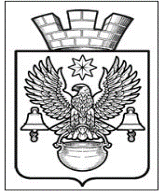 ПОСТАНОВЛЕНИЕАДМИНИСТРАЦИИКОТЕЛЬНИКОВСКОГО ГОРОДСКОГО ПОСЕЛЕНИЯКОТЕЛЬНИКОВСКОГО МУНИЦИПАЛЬНОГО   РАЙОНАВОЛГОГРАДСКОЙ ОБЛАСТИОт             20. 09.2018                                                          №775О разрешении на отклонение                                                                                                                                                от предельных параметров                                                                                                                                  разрешенного строительства                                                                                                                                                на земельном участке	На основании  заявления от 20.08.2018г. вх. №939-ог Корниенко Ольги Сергеевны  о разрешении на  отклонение от предельных параметров разрешенного строительства на земельном участке, расположенном по адресу: Волгоградская область, Котельниковский район, г. Котельниково, ул. Ломакина, д. 20, с кадастровым номером 34:13:130020:426, материалов о результатах проведения публичных слушаний, проведенных 18.09.2018г., руководствуясь ст. 28 Федерального закона от 06. 10. . № 131-ФЗ «Об общих принципах организации местного самоуправления в Российской Федерации», Положением «О порядке организации и проведения публичных слушаний в Котельниковском городском поселении Котельниковского муниципального района Волгоградской области», утвержденным решением Совета народных депутатов Котельниковского городского поселения от 24.02.2011г. №81/373, Правилами землепользования и застройки Котельниковского городского поселения, утвержденными решением Совета народных депутатов Котельниковского городского поселения от 15.11.2009г. №41/232, Уставом Котельниковского городского поселения, администрация Котельниковского городского поселенияПОСТАНОВЛЯЕТ:  Разрешить отклонение от  предельных параметров разрешенного строительства на земельном участке площадью 832 кв. м, с кадастровым номером 34:13:130020:426, расположенном по адресу: Волгоградская область, Котельниковский район, г. Котельниково, ул. Ломакина, 20: предельные параметры зданий строений сооружений для односемейных зданий площадью не более 300 м2 на: Минимальная площадь земельного участка  300 кв.м.; максимальная площадь - земельного участка – 1500 кв.м;                                                                                 -минимальная ширина земельного участка вдоль фронта улицы-10м;                                                             -минимальный отступ зданий, строений, сооружений от передней границы земельного участка-0м.; минимальный отступ зданий, строений, сооружений от боковой (восточной)  границы земельного участка- 0 м.;  - минимальный отступ зданий, строений, сооружений от боковой (западной)  границы земельного участка- 3.0 м.;   минимальный отступ зданий, строений, сооружений от задней границы земельного участка- 3.0 м.; максимальная высота стен-12м; -максимальный процент застройки в границах земельного участка- 60 %. Настоящее постановление обнародовать и разместить на официальном сайте администрации Котельниковского городского поселения.                                                 3.Настоящее постановление вступает в силу с даты его подписания.                                                                                                                                                                                                                                                                                                                                                                                                                                                                                                                                                                                                                                                                                                                                                                                                                                                                                                                                                                                                                                                                                                                                                                                                                                                                                                                                                                                                                                                                                                   Глава  Котельниковского                                                                                                                 городского поселения                                                                                   А.Л.Федоров